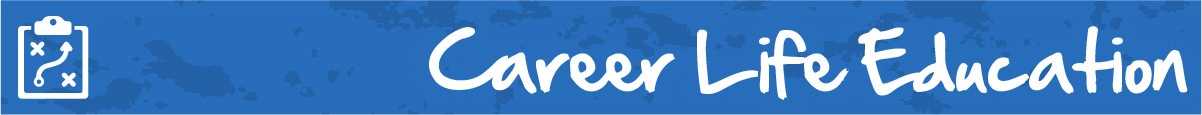 M1 Lesson 4: Ultimate Guide to Goal Setting AssignmentCore Competencies:Big Ideas:Career life choices are made in a recurring cycle of planning, reflecting, adapting and deciding.
Curricular Competencies:Communicate with the intent to highlight personal strengths, talents, accomplishments and abilitiesExplore and connect experiential learning both inside and outside of school with possible and preferred career-life pathwaysExplore and reflect on career-life roles, personal growth, and initial planning for Assignment:Goal Setting AssignmentFor this assignment, you will be using myBlueprint. In myBlueprint, find the "Goals" area.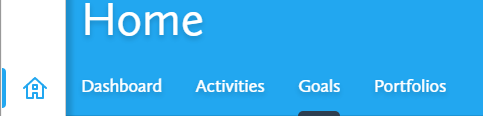 Once you are in myBlueprint in the "Goals" section, your task is to add three new goals: 1. Short Term Goalinclude five specific tasks to complete this goalfollow SMART goal format through your tasksgoal must be completed by the end of the school year2. Medium Term Goal include five specific tasks to complete this goalfollow SMART goal format through your tasksgoal must be completed by your graduation date3. Long Term Goalinclude five specific tasks to complete this goalfollow SMART goal format through your tasksgoal must be completed within four years after high schoolYou may copy and paste or screenshot these goals once completed to submit them here. These goals will also need to be added to your ePortfolio. Do this by clicking the three dots in the top right corner of your goal then selecting "Add to Portfolio," as seen in the image below.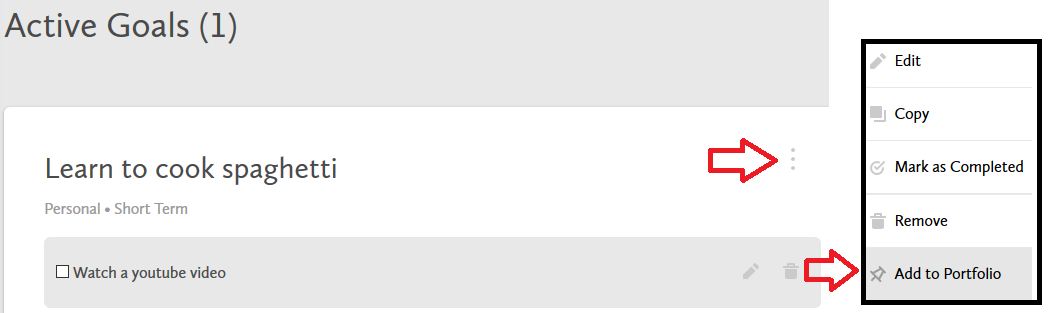 Assessment;(see next page)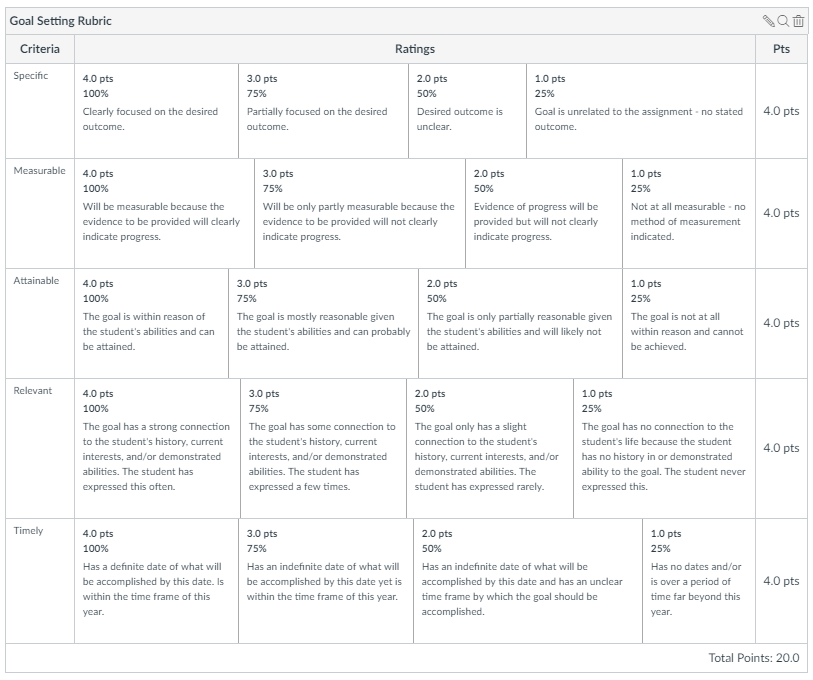 CommunicationThinkingPersonal & Social